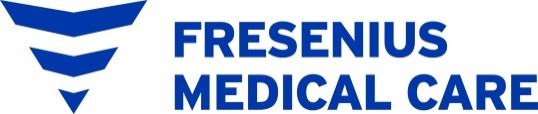 Bitte mind. 1 Woche vor Liefertermin bestellen! Danke!     Stempel______________________________		 ______________________________Ort, Datum						 Unterschrift des Arztes und StempelBestellungen an: Fresenius Medical Care Austria GmbH  Tel: 01 292 3501, Fax 01 292 3501-85			Lundenburgergasse 5, 1210 Wien         Email: pd.austria@fmc-ag.com Ummeldung APD sleep●safe Nachname:Telefon privat:Vorname:Telefon Arbeit:Geb. am:Krankenkasse:Straße:Vers.-Nr.:PLZ/OrtLiefertermin:Dialysebeginn:Pat. zu Hause ab:APD AusstattungAPD AusstattungAPD AusstattungAPD Ausstattungsleep●safe (Cycler)Katheterverlängerung 25 cm         StkPorter (Gerätewagen)Katheterverlängerung 32 cm         StkClip (Einsatz für Organizer)Katheterverlängerung 40 cm         StkDiaJet (Entsorgungkanister Fa. Hageneder)Katheterverlängerung 60 cm         StkClearSurf Wipes                             PkgAnsuchen auf Kostenerstattung  durch Krankenkasse vorhanden Bewilligung der Krankenkasse vorhandenKrankenhaus:Adresse:Arzt:Pflege:Telefonnummer: